Муниципальный долгДолговые обязательства городского округа города Вологды согласно ст. 100 Бюджетного кодекса Российской Федерации могут существовать в виде обязательств по:1) ценным бумагам муниципального образования (муниципальным ценным бумагам);2) бюджетным кредитам, привлеченным в валюте Российской Федерации в местный бюджет из других бюджетов бюджетной системы Российской Федерации;3) бюджетным кредитам, привлеченным от Российской Федерации в иностранной валюте в рамках использования целевых иностранных кредитов;4) кредитам, привлеченным муниципальным образованием от кредитных организаций в валюте Российской Федерации;5) гарантиям муниципального образования (муниципальным гарантиям), выраженным в валюте Российской Федерации;6) муниципальным гарантиям, предоставленным Российской Федерации в иностранной валюте в рамках использования целевых иностранных кредитов.Верхний предел муниципального внутреннего долга городского округа города Вологды по состоянию на 1 января 2025 года утвержден в сумме 2 254 359,4 тыс. рублей.По состоянию на 1 апреля 2024 года муниципальный долг города Вологды сложился в размере 1 718 621,0 тыс. рублей (бюджетный кредит).По состоянию на 1 апреля 2024 года просроченной задолженности по долговым обязательствам не числится. Расходы на обслуживание муниципального долга на 1 апреля 2024 года составили 11 782,2 тыс. рублей или 5,7 % к плановым назначениям (205 116,9 тыс. рублей).Структура муниципального долга города Вологды по состоянию на 1 апреля 2024  года и его динамика за 2019-2024 годы сложилась следующая:(млн. руб.)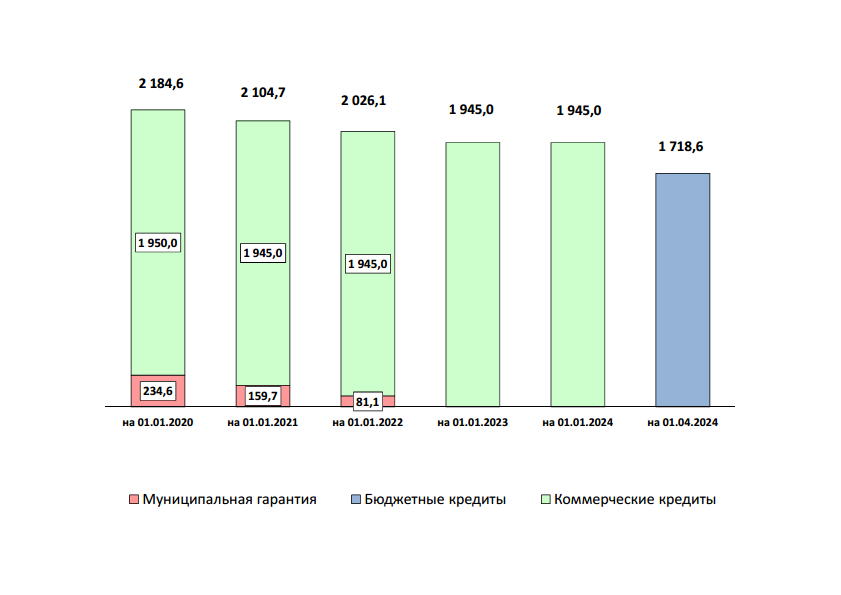 